(1 página / 5 puntos)Para uso interno del Programa de Servicios Bibliotecarios y de InformaciónPágina   ____   de   ____  META / PRIORIDAD DEL PROYECTO  (1 página / 2 puntos) META 1: Proveer servicios de biblioteca virtual a los residentes de Puerto Rico, independientemente de su edad, localización, condición social, económica o físicas, de manera que las bibliotecas cuenten con la tecnología apropiada para ofrecer acceso y proveer servicios bibliotecarios y de información en línea.PRIORIDADES:  Desarrollar servicios bibliotecarios que provean acceso a la información mediante redes electrónicas locales, regionales, nacionales e internacionales para todos los usuarios; esto incluye servicios de información virtual en las bibliotecas. Fomentar proyectos para el desarrollo de servicios de información virtuales en bibliotecas públicas y escolares. META 2:  Mejorar el desempeño académico de los estudiantes de escuelas públicas de Puerto Rico mediante la promoción del desarrollo de bibliotecas escolares de excelencia, por medio de recursos educativos  adecuados, en todo tipo de formato y el desarrollo de actividades culturales, educativas y de motivación a la lectura. PRIORIDADES:  Promover y ampliar los servicios de información y recursos educativos en una variedad de formatos, en todo tipo de biblioteca, para individuos de todas las edades. Planificar y desarrollar actividades de integración curricular para enriquecer y mejorar el desempeño académico de los estudiantes. META 3: Proveer, apoyar, mejorar y ampliar programas y servicios bibliotecarios a la población de Puerto Rico que pertenecen a diversos trasfondos geográficos, culturales y socioeconómicos; esto incluye a personas de la tercera edad, personas con discapacidades e individuos con destrezas de información y alfabetización limitadas.PRIORIDADES:  Dirigir los servicios comunitarios a individuos de diversos trasfondos geográficos, culturales, socioeconómicos, a personas con discapacidades e individuos analfabetas funcionales y de la información. Ampliar los servicios para el aprendizaje y el acceso a la información, desarrollar proyectos especiales en comunidades urbanas y rurales no atendidas para personas con dificultades en la utilización de una biblioteca y a comunidades marginadas o carentes de servicios bibliotecarios; esto incluye a niños (de 0 a 17 años) provenientes de familias con ingresos bajo el nivel de pobreza. META 4: Los residentes de Puerto Rico tendrán un mejor acceso a servicios bibliotecarios y de información, ofrecidos por personal cualificado con conocimientos en bibliotecología, destrezas, habilidades y actitudes necesarias para proveer servicios bibliotecarios y de información de excelencia.PRIORIDADES:  Proveer capacitación y desarrollo profesional, para mejorar las destrezas y liderazgo del personal que labora en las bibliotecas, con el propósito de mejorar la prestación de servicios bibliotecarios y de información. Proveer a los bibliotecarios oportunidades de educación continuada que les permita desarrollar, ampliar y promover programas y servicios de información esenciales y de excelencia.Página   ____   de   ____  ÁREA FOCAL / INTENCIÓN  (1 página / 2 puntos)Página   ____   de   ____  Resumen (1 página / 7 puntos)Página   ____   de   ____  Descripción de la biblioteca (1-2 páginas / 7 puntos)Página ____   de   ____V. Estudio de necesidades (1 – 3 páginas / 12 puntos)Página ____   de   ____VI. Justificación (1 página / 12 puntos)Página ____   de   ____    VII. Plan de trabajo (1-4 páginas / 18 puntos)Página ____   de   ____VIII. PRESUPUESTO (1-4 páginas / 18 puntos)Tabla de presupuesto: Justificación del presupuesto: Página ____   de   ____IX. Plan de evaluación (1-2 Páginas / 15 puntos)Certifico que la Biblioteca________________________________________________________________________________(Nombre)establecida en la siguiente dirección________________________________________________________________________________________________________________________________________________________________ofrece servicios bibliotecarios y de información regularmente en el siguiente horario:Lunes  _____________________________________________________________________Martes  _____________________________________________________________________Miércoles  __________________________________________________________________Jueves  ____________________________________________________________________Viernes  ____________________________________________________________________Sábado  ____________________________________________________________________Domingo  _______________________________________________________________________________________________________________________Firma____________________________________________________Nombre en letra de molde____________________________________________________Puesto____________________________________________________Fecha(1 página / 1 punto)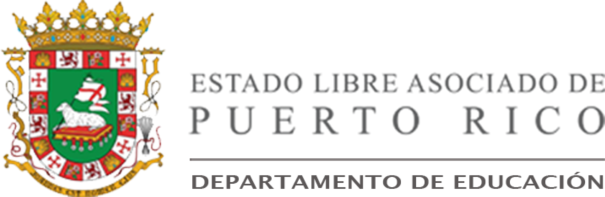 SUBSECRETARÍA PARA ASUNTOS ACADÉMICOS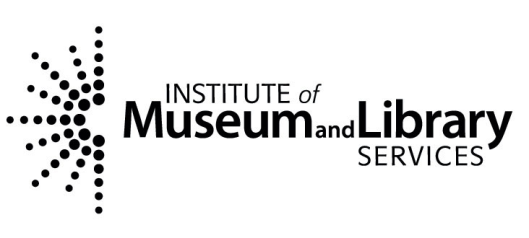 GARANTÍASLas actividades propias de este proyecto, así como sus gastos, se conducirán de acuerdo a lo establecido en la ley federal Library Services and Technology Act (LSTA), P.L. 104-208, según enmendada. Los proyectos serán de suficiente duración (mínimo 3 años), calidad y alcance para cumplir con los propósitos de LSTA.  No hay límites para la continuidad del proyecto mientras la institución cuente con el equipo y los recursos adquiridos con estos fondos.Los fondos recibidos bajo esta ley sólo se utilizarán para suplementar y no para suplantar los fondos estatales.Se contará con la infraestructura necesaria (por ejemplo: carga eléctrica, rejas y aire acondicionado) para implantar el proyecto.La solicitud de fondos describirá específicamente cómo cumplirá con los propósitos de la ley.El plan de trabajo incluirá actividades evaluativas que medirán el impacto del proyecto en las capacidades tecnológicas de las bibliotecas y el adiestramiento de los usuarios en el uso de la misma; en el desempeño académico de los estudiantes y en la promoción de los servicios bibliotecarios y de información. Se establecerán controles y procedimientos fiscales para una sana administración de los fondos.Se mantendrán todos los documentos requeridos por el Institute of Museums and Library Services (IMLS), el Programa de Servicios Bibliotecarios y de Información y otras entidades que realicen auditorías de los fondos por un término no menor de 5 años o hasta que se efectúe una intervención fiscal por parte del Programa de Servicios Bibliotecarios o su representante.Los proyectos cumplirán con las prioridades establecidas por LSTA, el Plan de Cinco Años   (2013-2017) y el DE o el plan anual de la institución, según aplique.Se garantizará la participación equitativa en igualdad de condiciones a toda la comunidad.CERTIFICO que he leído este formulario y con mi firma me comprometo a cumplir con las garantías aquí descritas.___________________________________________ 			____________________________ 	Firma del director del proyecto							Fecha____________________________________________			____________________________ Firma del director / alcalde o representante autorizado 					Fecha(1 página / 1 punto)ANEJOSESTADO LIBRE ASOCIADO DE PUERTO RICODEPARTAMENTO DE EDUCACIÓNPROGRAMA DE SERVICIOS BIBLIOTECARIOS Y DE INFORMACIÓNSOLICITUD DE FONDOS AÑO FISCAL FEDERAL 2016-2017BAJO LA LEY “LIBRARY SERVICES AND TECHNOLOGY ACT”, P.L. 104-208, según enmendada (por P.L. 108-81)Título del proyecto:Propósito del proyecto:Vigencia :  ( dia)  de     (mes)   de 2016    al     30 de septiembre de 2017    Presupuesto solicitado: $Nombre de la Institución:(Biblioteca)Tipo de Biblioteca                                 Pública           Municipal           Comunitaria           Académica            Especializada           Escolar           Instituto(Si es Biblioteca Escolar Municipal)  Nivel:	    K-6	          Intermedia            Secundaria 	          SuperiorClientela / Usuarios (Indique el número o cantidad que participarán del proyecto de acuerdo con el tipo de institución)[Biblioteca escolar / académica]     Estudiantes _______          Maestros _______            Padres _______         Comunidad _______               o[Biblioteca pública / municipal / comunitaria / especializada]Niños ( 0-12 años ) _____      Jóvenes ( 13-20 años ) ______     Adultos ( 21-61 años ) ______     Edad dorada ( 62 + ) _____Número de seguro social patronal                                                                                       Número DUNSDirección física                                                                                       Dirección postal                                                                                                                       Código postalTeléfono:                                                                                    Fax: Sometido por:                                                                            Posición:                                          Teléfono:Correo electrónico:Nombre del director del proyecto:                                                                                     Posición:                                    Teléfono:  __________________________                Correo electrónico: _______________________________________________                                            _______________________________________________      _________________________________                                                                                    Firma                                                                               FechaNombre del director de Finanzas                                                                                                 Posición: o su equivalente:Teléfono:  __________________________                Correo electrónico: _______________________________________________                                            _______________________________________________      _________________________________                                                                                    Firma                                                                               FechaPersona Autorizada:          ________________________________________________  	__________________________________		             Nombre del director / alcalde / representante autorizado	                             Posición                                            _______________________________________________      _________________________________                                                                                    Firma                                                                               FechaNúmero del Proyecto ____________                   Año fiscal 2016-2017               Presupuesto aprobado $___________________Evaluado por ___________________________________________          Fecha de aprobación ____________________________TABLA DE CONTENIDOÁREA FOCALINTENCIÓNCapacidad institucionalAñadir, mejorar o actualizar una operación o  función de la biblioteca para mejorar su efectividadMejorar la fuerza laboral de la bibliotecaMejorar la infraestructura física y tecnológica de la bibliotecaMejorar las operaciones/funcionamiento de la bibliotecaAcceso a la informaciónMejorar el acceso a la informaciónMejorar la habilidad del  usuario para buscar y descubrir la  informaciónMejorar la habilidad del usuario para encontrar recursos de informaciónAprendizaje para toda la vidaMejorar el conocimiento o habilidades del usuario más allá del acceso básico a la información.Mejorar la educación formal del usuarioMejorar los conocimientos generales y destrezas del usuarioServicios humanosMejorar  la habilidad del usuario para aplicar información que promueva o mejore sus circunstancias personales, familiares o del hogar.Mejorar  la habilidad del usuario para aplicar la información que impulse o mejore sus finanzas personales, familiares o del hogarMejorar la habilidad del usuario para aplicar la información que adelante o mejore su salud y bienestar personal, familiar y en general.Mejorar la habilidad del usuario para aplicar la información que fomente o mejore sus destrezas de crianza y  familiaresDesarrollo económico y empleoMejorar la habilidad del usuario para aplicar la información en mejorar las condiciones de su trabajo o su negocioMejorar la habilidad del usuario para utilizar los recursos y aplicar la información para sustentar  y apoyar su empleoMejorar la habilidad del usuario para usar y aplicar recursos  de negocioCompromiso cívicoMejorar el compromiso del usuario, por medio de la biblioteca, para fomentar o mejorar el bienestar común o de la comunidadMejorar la aptitud del usuario para comprometerse con su comunidadMejorar la aptitud del usuario para participar en su comunidadMejorar la aptitud del usuario para participar en conversaciones comunitarias sobre temas de interésACTIVIDADES / MÉTODOSFECHAINSTRUMENTOS UTILIZADOS(CUESTIONARIOS, INFORMES, ETC.)RESULTADOS(DATOS ESTADÍSTICOS)y relación con la necesidad presentadaINTENCIÓN:INTENCIÓN:MATERIAS / TEMAS:MATERIAS / TEMAS:CUMPLIMIENTO CON REQUISITOS DE IMLS:CUMPLIMIENTO CON REQUISITOS DE IMLS:RELACIÓN DE CONSORCIO CON:                                                       ASPECTO LEGAL DE LA ORGANIZACIÓN:BENEFICIARIOSBENEFICIARIOSLUGAR / ESCENARIOLUGAR / ESCENARIOACTIVIDADES.MODOFORMATOFECHAS DEIMPLANTACIÓNPERSONAS RESPONSABLESBENEFICIO ESPERADODESCRIPCIÓN GENERALPARTIDA(ARTÍCULO)DESCRIPCIÓN ESPECÍFICA,SERVICIO, MATERIAL O EQUIPOCANTIDADCOSTO POR UNIDADCOSTO TOTAL COSTO TOTAL DEL PROYECTOCOSTO TOTAL DEL PROYECTOCOSTO TOTAL DEL PROYECTOCOSTO TOTAL DEL PROYECTOCOSTO TOTAL DEL PROYECTO$SERVICIO, MATERIAL O EQUIPOJUSTIFICACIÓNACTIVIDADESMODOFORMATOEVALUACIÓN BASADA EN RESULTADOSOutcome Based Evaluation (OBE)EVALUACIÓN BASADA EN RESULTADOSOutcome Based Evaluation (OBE)EVALUACIÓN BASADA EN RESULTADOSOutcome Based Evaluation (OBE)ACTIVIDADESMODOFORMATORECURSOS INVERTIDOS(Input)PRODUCTOS(Output / Cuantitativo)RESULTADOS(Outcome / Cualitativo)